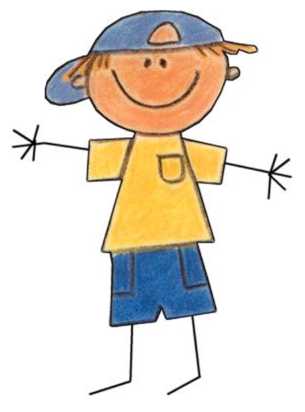 Sei pronto al grande salto, vero?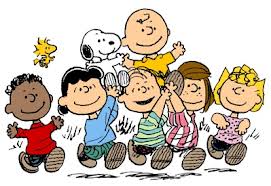 Allora vieni a conoscerela scuola che sarà lietadi accoglierti dal prossimosettembre, e preparati a spiccare il volo insieme a noi e a tanti nuovi amici!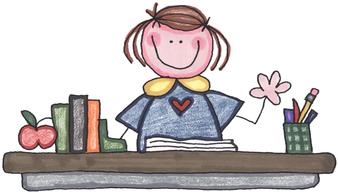 Aspettiamo te e la tua famiglia     martedì 24 Novembre 2015,  alle ore 17, nell’Aula Magna di  Via al Sesto Miglio 78.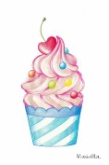 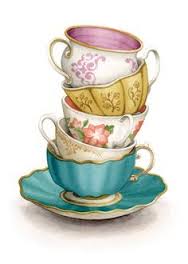 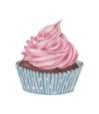 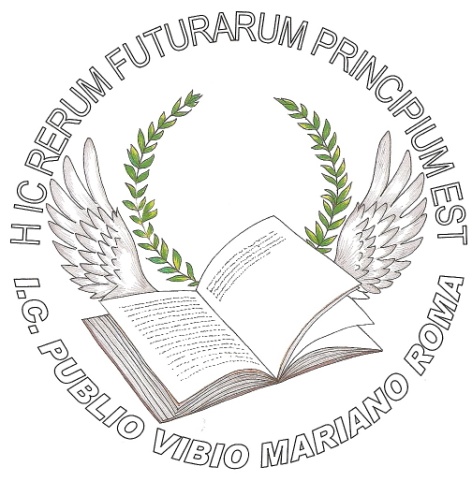 